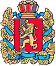 КРАСНОЯРСКИЙ КРАЙПОТАПОВСКИЙ СЕЛЬСОВЕТ ЕНИСЕЙСКОГО РАЙОНАПОТАПОВСКИЙ СЕЛЬСКИЙ СОВЕТ ДЕПУТАТОВ      РЕШЕНИЕО внесении изменений и дополнений в Решение Потаповского сельского Совета депутатов от 22.12.2017 № 36-2р «О земельном налоге на территории муниципального образования Потаповского сельсовета»	В целях приведения Решения Потаповского сельского Совета депутатов от 22.12.2017 № 36-2р «О земельном налоге на территории муниципального образования Потаповского сельсовета» в соответствии с действующим законодательством, руководствуясь ст. ст. 5, 387, 394, 397 Налогового кодекса Российской Федерации, Уставом Потаповского сельсовета, Потаповский сельский Совет депутатов РЕШИЛ:	1. Внести в решение Потаповского сельского Совета депутатов от 22.12.2017 № 36-2р «О земельном налоге на территории муниципального образования Потаповского сельсовета» (далее - Решение), следующие изменения:	1.1. Пункт  1 изложить в следующей редакции:	«1. Установить следующие ставки земельного налога от кадастровой стоимости земельного участка в год:	1.1. 0,3 процента в отношении земельных участков: 	- отнесенных к землям сельскохозяйственного назначения или к землям в составе зон сельскохозяйственного использования в населенных пунктах и используемых для сельскохозяйственного производства;	- занятых жилищным фондом и объектами инженерной инфраструктуры жилищно-коммунального комплекса (за исключением доли в праве на земельный участок, приходящейся на объект, не относящийся к жилищному фонду и к объектам инженерной инфраструктуры жилищно-коммунального комплекса) или приобретенных (предоставленных) для жилищного строительства (за исключением земельных участков, приобретенных (предоставленных) для индивидуального жилищного строительства, используемых в предпринимательской деятельности):	- не используемых в предпринимательской деятельности, приобретенных (предоставленных) для ведения личного подсобного хозяйства, садоводства или огородничества, а также земельных участков общего назначения, предусмотренных Федеральным законом от 29 июля 2017 года № 217-ФЗ «О ведении гражданами садоводства и огородничества для собственных нужд и о внесении изменений в отдельные законодательные акты Российской Федерации;	- ограниченных в обороте в соответствии с законодательством Российской Федерации, предоставленных для обеспечения обороны, безопасности и таможенных нужд.1.2. В размере 1,5 процента в отношении прочих земельных участков.1.3. Пункт 2 считать утратившим силу;1.4. Подпункты 2.2., 2.3 исключить;1.5. Пункты 3-5 исключить;1.6. Пункт 6 изложить в следующей редакции:«6. Освобождаются от налогообложения следующие категории налогоплательщиков:- органы местного самоуправления Енисейского района;- государственные и муниципальные учреждения культуры, образования, здравоохранения, физической культуры и спорта, социальной защиты и социального обслуживания населения, финансируемые за счет средств соответствующих бюджетов;- бюджетным казенным и автономным учреждениям,  организациям финансируемые из краевого или местного бюджета для обеспечения их деятельности ;- Герои Советского Союза, Герои Российской Федерации, Герои Социалистического Труда и полные кавалеры ордена Славы; Трудовой Славы и «За службу Родине в Вооруженных Силах СССР»;- инвалиды I и II группы; инвалиды с детства;- участники Великой Отечественной войны, а также граждане, на которых законодательством распространены социальные гарантии и льготы участников Великой Отечественной войны, ветераны и инвалиды Великой Отечественной войны, а также ветераны и инвалиды боевых действий;- многодетные семьи, воспитывающие 3-х и более детей;- неработающие пенсионеры, являющиеся получателями трудовых пенсий по старости;- физические лица, имеющие право на получение социальной поддержки в соответствии с Законом Российской Федерации «О социальной защите граждан, подвергшихся воздействию радиации вследствие катастрофы на Чернобыльской АЭС», в соответствии с Федеральным законом от 26 ноября 1998 года № 175-ФЗ «О социальной защите граждан Российской Федерации, подвергшихся воздействию радиации вследствие аварии в 1975 году на производственном объединении «Маяк» и сбросов радиоактивных отходов в реку Теча» и в соответствии с Федеральным законом от 10 января 2002 года № 2-ФЗ «О социальных гарантиям гражданам, подвергшихся радиационному воздействию вследствие ядерных испытаний на Семипалатинском полигоне»;- физические лица, принимавшие в составе подразделений особого риска непосредственное участие в испытаниях ядерного и термоядерного оружия, ликвидации аварий ядерных установок на средствах вооружения и военных объектах;- физические лица, получившие или перенесшие лучевую болезнь или ставшие инвалидами в результате испытаний, учений и иных работ, связанных с любыми видами ядерных установок, включая ядерное оружие и космическую технику».2. Контроль за выполнением решения возложить  на председателя депутатской комиссию по финансам, бюджету, налоговой, экономической политике и собственности  (Мунину Е.Н.).3. Настоящее решение направляется в Управление Федеральной налоговой службы Красноярского края и финансовые органы края в электронной форме по форме, формату и в порядке, предусмотренным Приказом ФНС России от 22.11.2018г. № ММВ-7-21/652@ «Об утверждении формы и формата предоставления информации об установлении, изменении и прекращении действия региональных и местных налогов, а также порядка направления указанной информации в электронной форме».4. Настоящее решение вступает в силу с 01.01.2020 года, но не ранее чем по истечении одного месяца со дня официального  опубликования в печатном издании  «Потаповский вестник», за исключением положений, для которых настоящим решением установлены иные сроки вступления их в силу.5. Подпункт 1.3. пункта 1 настоящего решения вступает в силу с 01.01.2021 года и применяется, начиная с уплаты земельного налога за налоговый период 2020 года.Глава сельсовета,Председатель сельскогоСовета депутатов		                                                              Н.Ф. Невольских29.11.2019М      с. Потапово                               № 3-15р